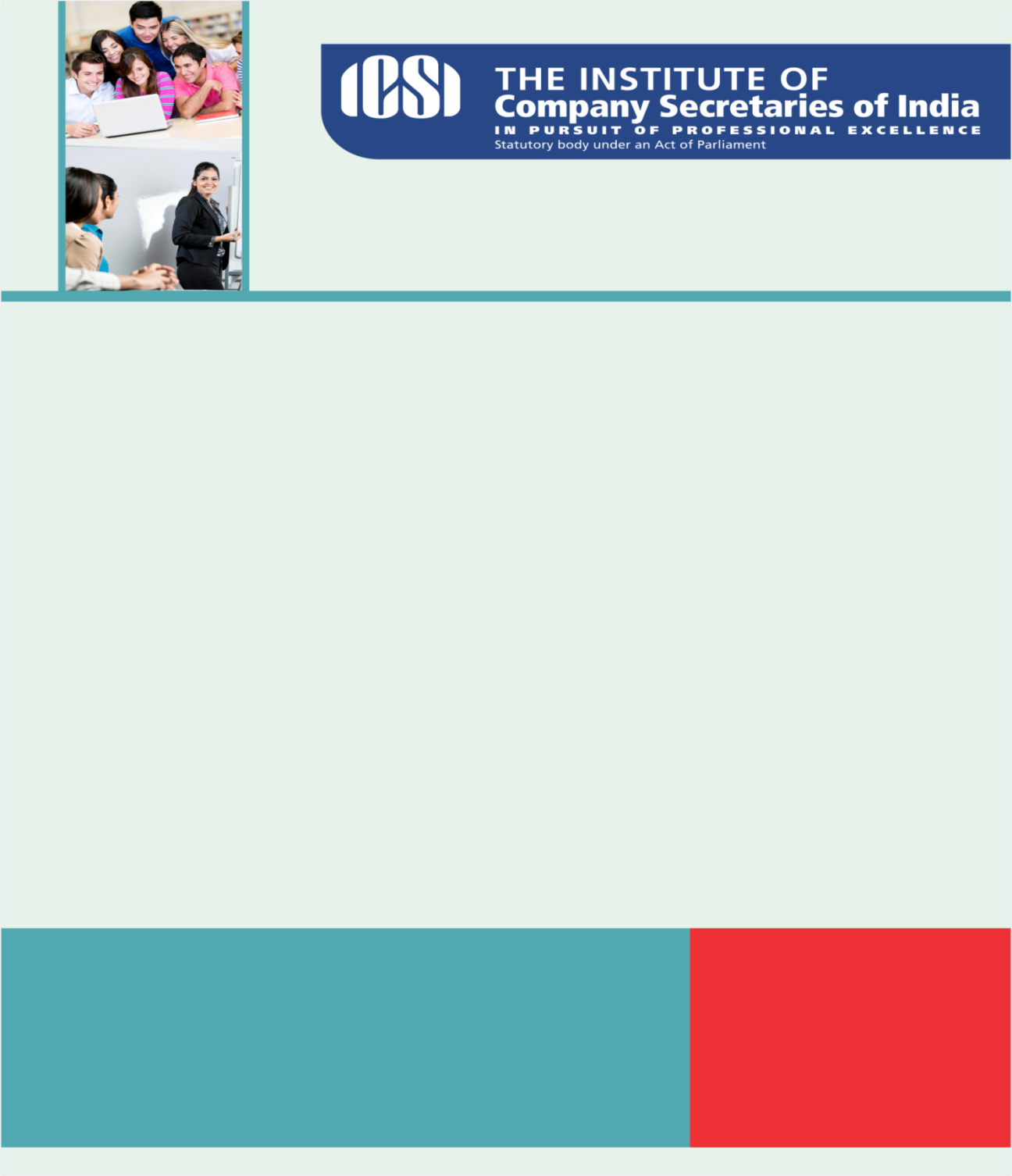 Knowledge AppraiseNews HeadlinesE- Book on Companies Act, 2013 GST CornerInsolvency and Bankruptcy Code, 2016Regulatory Updates RBI: RBI to conduct Overnight, 14 day and 28 day Variable Rate Reverse Repo Auctions under LAF on January 24, 2017DG PortfoliosRBI to conduct 3 day, 7 day and 34 day Variable Rate Reverse Repo Auctions under LAF on January 20, 2017Scheduled Bank's Statement of Position in India as on Friday, January 06, 2017 (Revised)Income Tax:Circular No. 6/2017 : Guiding Principles for determination of Place of Effective Management (POEM) of a CompanyCircular No. 5/2017 : ​Measures for reducing litigation - Clarification on Circulars 21/2015 and 8/2016ICSI NewsEXPOSURE DRAFT ON PROPOSED NEW SYLLABUS FOR FOUNDATION PROGRAMME OF CS COURSEICSI gets New President and Vice President for 2017Declaration of Result of Computer Based Examination for Foundation Programme held in December, 2016Report of the working Group and Draft Regulations on information utilitiesViews/Suggestions solicited on SEBI Consultative Paper on Public Issuance of Non-Convertible Debentures having credit rating below Investment GradeAddendum to Consultation PaperLegal Term“In limine”Initial stage; at the outset. 
Kindly send your feedback/suggestions regarding CS updates at csupdate@icsi.eduFor Previous CS UPDATE(S) visit :  http://www.icsi.edu/Member/CSUpdate.aspxIf you are not receiving the CS update, kindly update your e-mail id with Institute’s database by logging on ICSI website.